Impresso em: 07/08/2023 21:14:57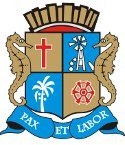 Matéria: EMENDA N 49 AO PL Nº 137/2022Autor: PROFª. ÂNGELA MELOGoverno de Sergipe Câmara Municipal de AracajuReunião: 29 SESSÃO ExtraordináriaData: 11/08/2022Parlamentar	Partido	Voto	HorárioBINHODR. MANUEL MARCOS EDUARDO LIMA EMÍLIA CORRÊA FABIANO OLIVEIRA FÁBIO MEIRELES ISACJOAQUIM DA JANELINHA LINDA BRASILPAQUITO DE TODOS PROF. BITTENCOURT PROFª. ÂNGELA MELO RICARDO MARQUESSÁVIO NETO DE VARDO DA LOTÉRICA SHEYLA GALBASONECAANDERSON DE TUCAPMN PSDREPUBLICANOS PATRIOTAPP PODEMOS PDTSOLIDARIEDADE PSOL SOLIDARIEDADE PDTPT CIDADANIA PODEMOS CIDADANIA PSDPDTNÃO NÃO NÃO SIM NÃO NÃO NÃO NÃO SIM NÃO NÃO SIM SIM NÃO SIM NÃONão Votou12:15:3112:16:4212:15:3912:16:3612:16:5612:17:0312:15:4212:16:3812:15:2112:16:5012:15:4312:16:4412:15:3112:15:5512:15:2612:16:10NITINHO VINÍCIUS PORTOBRENO GARIBALDE CÍCERO DO SANTA MARIA PR. DIEGORICARDO VASCONCELOSSGT. BYRON ESTRELAS DO MARPSD PDTUNIÃO BRASIL PODEMOSPP REDEREPUBLICANOSO Presidente não Vota Não VotouNão Votou Não Votou Não Votou Não Votou Não VotouTotais da Votação	Sim: 5Resultado da Votação: REPROVADONão: 11Abstenção: 0	Total de Votos Válidos: 16